ЗАЯВКА НА УЧАСТИЕ В ДЕЛОВОЙ ПРОГРАММЕ 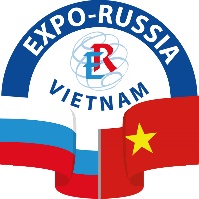 ВЫСТАВКИ «EXPO-RUSSIA VIETNAM 2021» И 4-го ВЬЕТНАМО-РОССИЙСКОГО МЕЖРЕГИОНАЛЬНОГО БИЗНЕС-ФОРУМА «ЭКОНОМИЧЕСКОЕ СОТРУДНИЧЕСТВО В УСЛОВИЯХ СВОБОДНОЙ ТОРГОВЛИ» Название компании _____________________________________________Оргкомитет АО «Зарубеж-Экспо»+7-495-721-32-36,www.zarubezhexpo.ru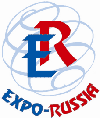 МероприятиеВремя, залУкажите: с докладом/ без доклада, ФИО докладчика, тема доклада17 ноября 202117 ноября 202117 ноября 2021Открытие бизнес-форума «Перспективы расширения экономического сотрудничества России с Вьетнамом и другими странами Юго-Восточной Азии на межрегиональном уровне» 10:00Круглый стол по сотрудничеству в области медицины и здравоохранении15:30-17:3018 ноября 202118 ноября 202118 ноября 2021Круглый стол по сотрудничеству в строительстве и архитектуре10:00-11:30Круглый стол по сотрудничеству в энергетике13:30-15:00Круглый стол по сотрудничеству в сельском хозяйстве15:00-17:0019 ноября 202119 ноября 202119 ноября 2021Круглый стол  образование и наука13:00-15:00